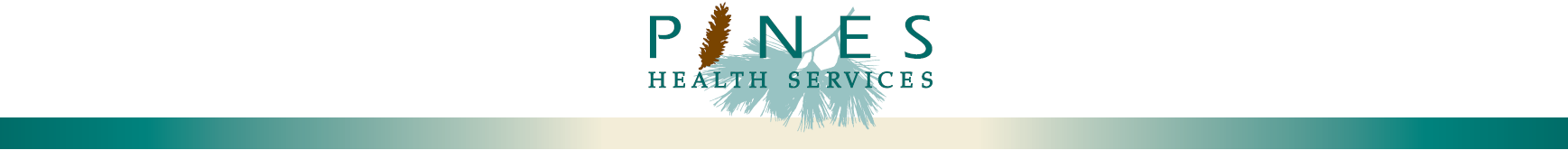 3/16/15	Mr. John Doe	123 ABC Road	Apt 5	Caribou, ME 04736	Dear John Doe,In order to complete your application for Access for Care, we need to receive the following documentation within sixty (60) days from the date of this letter:		 Paystubs showing both the last 3 months and the last 12 months gross income		 Last year’s tax return		 Current year award letter for social security		 Unemployment Benefit letter or weekly claims report showing current gross income		 Worker’s compensation benefits or award letter showing gross income Alimony or Child support determination letter from state or court system Rental Income for the past 12 months Statements showing dividend or interest amounts Bank Statements Mainecare denial letter Proof of Maine residency Earning/Housing Verification Form (Enclosed) Other:   anything can be typed in hereWhen all the required documentation has been gathered, please mail a copy to:	Pines Health Services	PO Box 40	Caribou, ME 04736Or stop by our Business Office at:	24 Sweden St., Suite 101	Caribou, ME 04736Please contact our financial counselors at (207) 498-1371, (207) 498-1617, or (800) 858-2279 ext 1371 or 1617 if you have any questions.Sincerely,Financial Counselor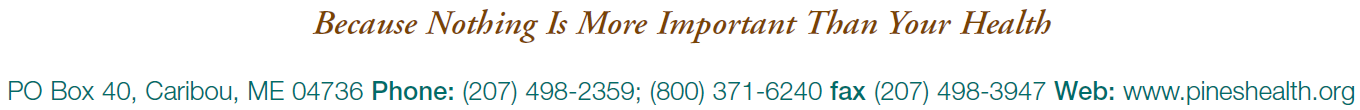 